PSG INSTITUTE OF ADVANCED STUDIES, 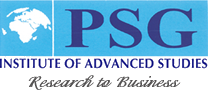 COIMBATORE-641004Application on plain paper along with complete biodata, attested xerox copies of the mark sheets, degree certificates, testimonials and other academic credentials, is invited for the position of JRF/ Project Assistant for the DST-TMD project " Pilot scale demonstration of nanobubble technology for chromium removal from electroplating industry effluent. (DST-TMD Ref No. DST/TMD(EWO)/OWUIS-2018/TS-4 (G) Junior Research fellow(JRF)/Project Associate (PA):-1. Number of post		:    1 (One)2. Qualification	:    M.Sc/M/Phil in Industrial Biotechnology/                                                      Nanoscience and technology,  Microbiology      /Chemistry/Chemical Engineering                                            (M.Phil/NET/GATE candidates will be preferred)3. Fellowship	:  JRF (Rs 31000/month +16% HRA) PA (Rs 20000+HRA)4. Duration			:   2 years 3 months (Oct 2021- Jan 2024)The selected candidate will work as PA for 3-6 month. Upon on satisfactory performance the PA may be promoted to JRF.The applications should be sent to Dr. R. Selvakumar Associate professor in Nanobiotechnology 	PSG Institute of Advanced Studies 	P.B.No 1609, ,  641 004On or before 27.09.2021. No TA/DA is permissible, if called for interview.Soft copy of the CV should be emailed to rsk@psgias.ac.in with a cc to                     director@psgias.ac.in.Coimbatore-04 					(R. Selvakumar)Date: 09.09.2021	